Name: Matrikelnummer: Email: Name/Adresse der Praktikumseinrichtung: Zeitraum, in dem das Praktikum absolviert wurde: BegleiterIn der forschungsorientierten Praxi mit Supervision im Arbeitsbereich Sozialpädagogik: Es wird bestätigt, dass folgendes Thema bzw. folgende erkenntnisleitende Fragestellung besprochen und angenommen wurden:…………………………………………………………...			…..………………………….		…………………………………………………
Unterschrift Studierender								Datum						Unterschrift Begleitung
Es wird bestätigt, dass die  die Originalbestätigung der Einrichtung über die absolvierte forschungsorientierte Praxis inkl. Supervision vorliegt.  der vollständige Bericht zur forschungsorientierten Praxis als Ausdruck vorliegt und als ein PDF-Dokument übersandt wurde.  der Bericht zur forschungsorientierten Praxis vorliegt, angenommen und besprochen wurde. ………………………………………………………………………………..………….		…………………………………………………………………..
Unterschrift BegleiterIn													Datum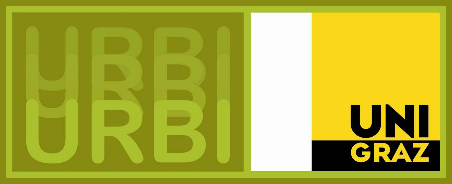 